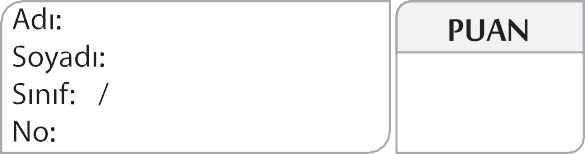 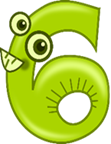 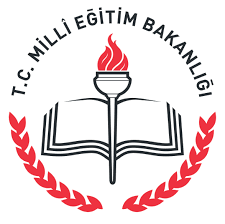 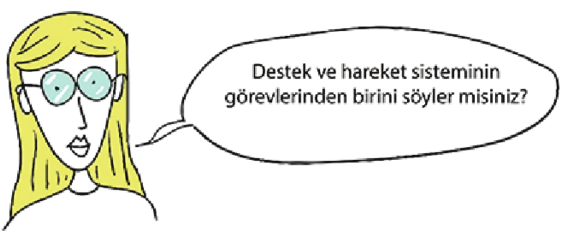 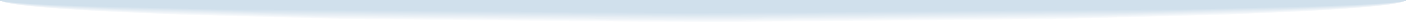 (     ) Safra salgısı pankreas tarafından salgılanır.  2 - (     ) Tüm besinlerin fiziksel sindirimi midede başlar.  3- (     ) Parmak kemikleri uzun kemiklerdir.  4- (     ) İç organların yapısında çizgili kas bulunur.  5- (     ) Güneş en büyük gezegendir.  6- (      ) Kızıl gezegen olarak bilinen gezegen VENÜS’tür.  7- (      ) Besinlerin sindirimi kalın bağırsakta tamamlanır.  8- (     )Güneş tutulması Ay ’Dolunay’ evresinde iken görülür.  9- (     ) Dünya’ya ulaşan meteorlara ‘’asteroit’’ denir. 10- (     ) Kafatasımızdaki eklemler yarı oynar eklemdir.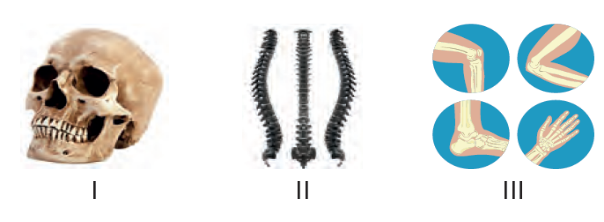 1 –  Yukarıdaki yapılardaki eklemler hangisinde doğru verilmiştir?		      I		     II	    	         III         A - 	Oynar		Yarı Oynar	OynamazB - 	Oynamaz	Oynar		Yarı OynarC - 	Yarı Oynar	Oynamaz 	OynarD - 	Oynamaz	Yarı Oynar	Oynar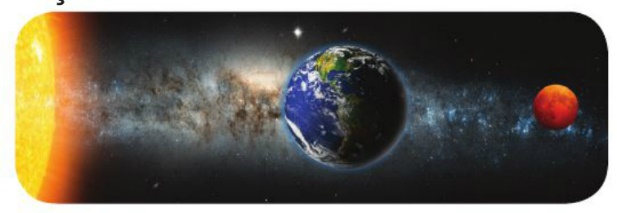 2 -             Ay tutulması ile ilgili aşağıdakilerden hangisi yanlıştır?      A – Dünya Güneş ile Ay arasına girer      B – Dünya Güneşten gelen ışınların Ay’a ulaşmasını engeller.      C – Dünya’nın tamamı karanlıkta kalır.      D – Belirli zamanlarda gerçekleşen bir doğa olayıdır.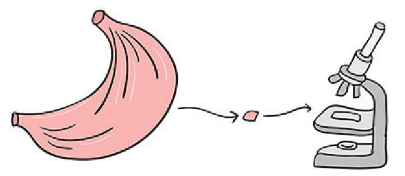 3 – Mideden alınan parçada aşağıdakilerden hangisi bulunabilir?A – Çizgili Kas		B – Oynar EklemC - Düz Kas		D – Yarı Oynar Eklem4 – Aşağıdakilerden hangisi destek ve hareket sisteminin görevlerinden biri değildir?    A – Vücudun hareket etmesini ve dik durmayı sağlar.    B – İç organları darbelere karşı korur.    C – Kemik, kas ve eklemlerden oluşur.    D - Besinleri sindirmemizi sağlar.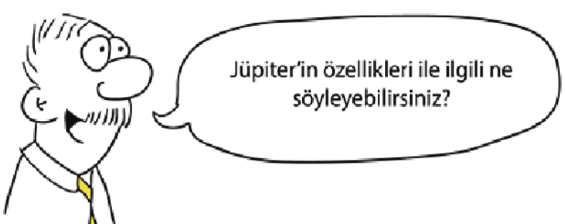 5 – Verilen cevaplardan hangisi yanlıştır?A – En büyük gezegendir.		B – Çok sayıda uydusu vardırC – İç gezegendir.		D – Gazsal gezegendir.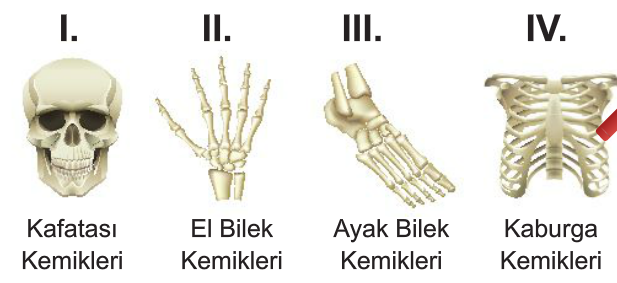 6 - Kemik çeşitleri hangi seçenekte doğru verilmiştir?	      I	               II	               III	     IV         A - 	Yassı		Kısa	           Uzun	     YassıB - 	Uzun                      Kısa                   Kısa	     Uzun   C - 	Yassı                      Kısa                   Kısa                  YassıD - 	Uzun                      Yassı                Yassı	     Uzun	7 –  Villuslar nerede bulunur ve görevi nedir?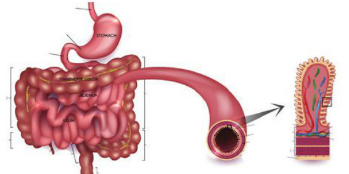 A – Kalın Bağırsak – EmilimB – İnce Bağırsak – SindirimC – İnce Bağırsak – EmilimD – Mide - Emilimhttps://www.sorubak.com 8 – Dünya’nın ikizi olarak bilinen gezegen aşağıdakilerden hangisidir?	A – Mars	B – Venüs	C – Neptün	D - Merkürhttps://www.sorubak.com 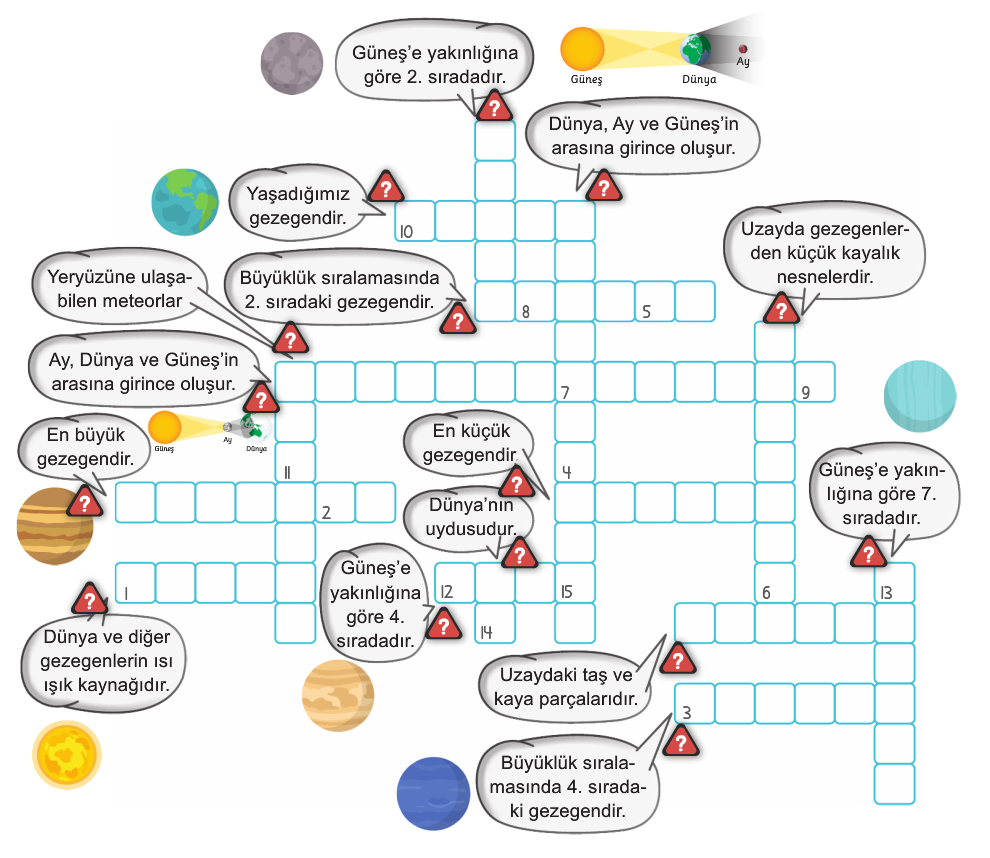 Sindirim organlarının ismini yazınız (14 Puan)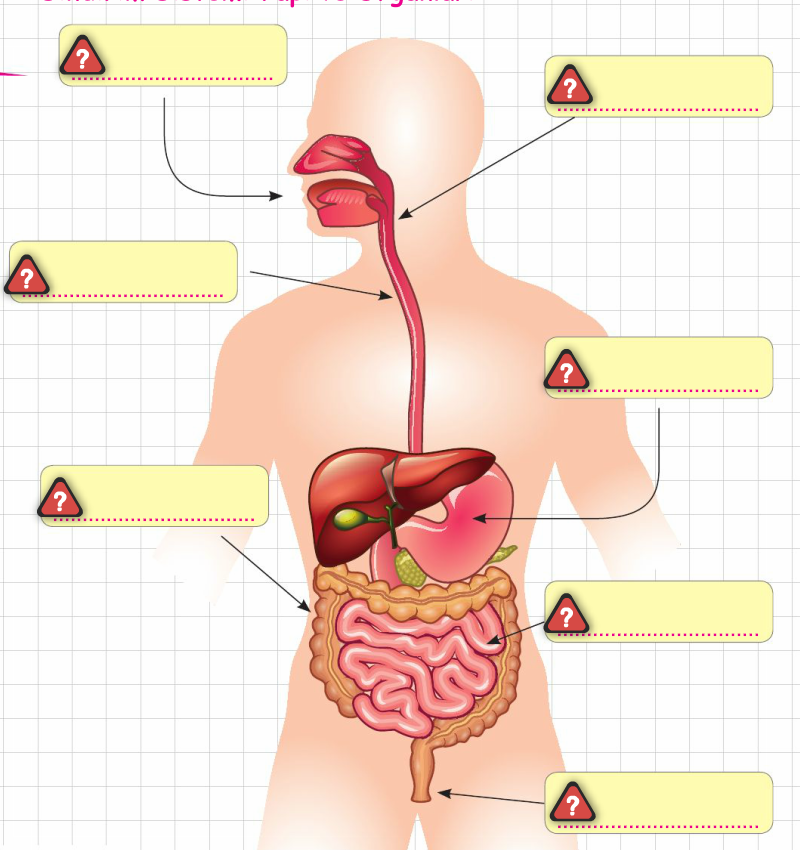                            ……………………………                       Fen Bilimleri Öğretmeni               İç ve Dış gezegenleri yazınız. (8 Puan)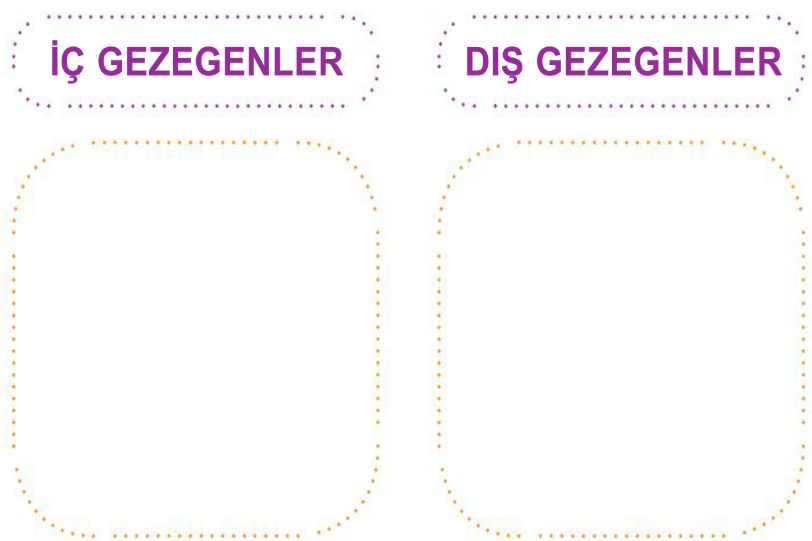    Mide ve ince bağırsakta bulunan kasların      özelliklerinden doğru olanı işaretleyiniz (6 Puan)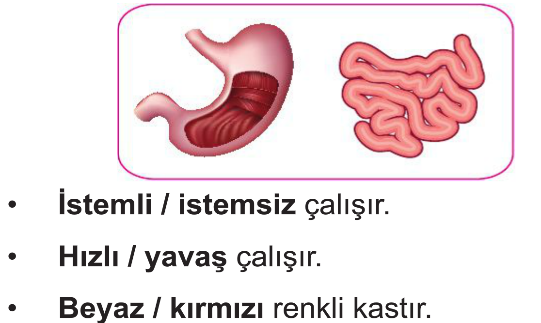 